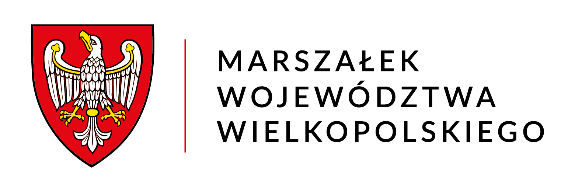 DSK-IV.7244.1.107.2023Poznań, 12.07.2024 r.DECYZJANa podstawie art. 41 ust. 3 pkt 1 lit. d, art. 43 ust. 1 oraz art. 44 ust. 1 ustawy z dnia 14 grudnia 2012 r. o odpadach (tekst jednolity: Dz. U. z 2023 r., poz. 1587 ze zm.), oraz art. 104 ustawy
z dnia 14 czerwca 1960 r. – Kodeks postępowania administracyjnego (tekst jednolity: Dz. U. z 2024 r. poz. 572), po rozpatrzeniu wniosku Eko Alu Sp. z o.o. Sp. k, z siedzibą przy ul. Sytkowskiej 39, 60-413 Poznań, reprezentowanej przez pełnomocnika Marka Skomrę         ORZEKAMUdzielić Wnioskodawcy zezwolenia na zbieranie odpadów na działkach o nr ewid.: 12/1, 12/2 i 13/2, przy ul. Sytkowskiej w Poznaniu, z zachowaniem następujących warunków:Numer identyfikacji podatkowej (NIP) posiadacza odpadów                                                               NIP 7811871011Rodzaje odpadów przewidywanych do zbieraniaMiejsce zbierania odpadówOdpady zbierane są na działkach o nr ewid.: 12/1, 12/2 i 13/2, przy ul. Sytkowskiej w Poznaniu. Magazynowanie odpadów odbywa się na terenie, do którego zbierający odpady posiada tytuł prawny w formie umowy dzierżawy.Magazynowanie odpadów w ramach zbierania odpadówMiejsce, sposób i rodzaj magazynowanych odpadów Maksymalna masa poszczególnych rodzajów odpadów i maksymalna łączna masa wszystkich rodzajów odpadów, które mogą być magazynowane w tym samym czasie oraz które mogą być magazynowane w okresie roku Największa masa odpadów, które mogłyby być magazynowane w tym samym czasie 
w instalacji, obiekcie budowlanym lub jego części lub innym miejscu magazynowania odpadów, wynikająca z wymiarów instalacji, obiektu budowlanego lub jego części lub innego miejsca magazynowania odpadów:Całkowita pojemność (wyrażona w Mg) instalacji, obiektu budowlanego lub jego części 
lub innego miejsca magazynowania odpadów:Metoda zbierania odpadówZakład funkcjonuje od poniedziałku do piątku w godzinach od 6:00 do 16:00. Dopuszcza się możliwość przedłużenia godzin funkcjonowania Zakładu do 22:00 w dni robocze oraz pracę          w sobotę, jeżeli okoliczności tego wymagają. Po dostarczeniu odpadów na teren Zakładu sprawdzana jest ich zgodność z danymi przedstawionymi w karcie przekazania odpadu, bądź potwierdzeniu wygenerowanym w BDO. Po weryfikacji odpadów są one kierowane                             w wyznaczone miejsce magazynowania na terenie Zakładu. Rozładunek i załadunek odpadów odbywa się bezpośrednio przy właściwym miejscu magazynowania. Odpady są magazynowane w sposób uwzględniający ich charakter i skład tak aby zapobiec ich rozprzestrzenianiu                   i negatywnemu oddziaływaniu na środowisko. Obydwa sektory są utwardzone przy użyciu materiałów budowlanych. Zanieczyszczone wody opadowe i roztopowe są odprowadzane                      z powierzchni sektorów za pomocą zamkniętego systemu kanalizacyjnego prowadzącego przez separator substancji ropopochodnych do zbiorników retencyjnych, a następnie do sieci kanalizacji sanitarnej. Wnioskodawca uwzględnił nieproporcjonalne chwilowe ilości odpadów w stosunku do rocznych mas, jest to spowodowane dużą rotacyjnością odpadów oraz możliwością przekazywania ich do drugiego pobliskiego punktu zbierania. Ponadto biorąc pod uwagę ilość dni pracy w roku, średnio dochodzi do pięciokrotnego przeładunku w ciągu dnia. Odpady są przekazywane uprawnionym podmiotom celem dalszego zagospodarowania, zgodnie z hierarchią postępowania z odpadami. 6. Dodatkowe warunki prowadzenia działalności w zakresie zbierania odpadówZobowiązać Wnioskodawcę do:przyjmowania wyłącznie odpadów określonych w pkt 2 niniejszej decyzji,odpady magazynować wyłącznie do czasu zgromadzenia odpowiedniej partii transportowej, w sposób zabezpieczający odpady przed działaniem czynników atmosferycznych, 
z uwzględnieniem przepisów BHP, wymagań ochrony środowiska, w szczególności w sposób uwzględniający właściwości chemiczne i fizyczne odpadów, w tym stan skupienia 
i zagrożenia, które mogą powodować te odpady oraz zgodnie z przepisami szczegółowymi 
w tym zakresie,c.  miejsca magazynowania odpadów należy oznakować oraz zabezpieczyć przed dostępem osób trzecich,d. okres magazynowania odpadów nie może przekraczać terminów określonych w ustawie
o odpadach,e.  magazynowanie odpadów prowadzić w taki sposób, aby nie doprowadzić do przekroczenia możliwości magazynowych Zakładu. 7. Wymagania wynikające z warunków ochrony przeciwpożarowej – instalacji, obiektu
budowlanego lub jego części lub innego miejsca magazynowania odpadów – nie określa się ze względu na magazynowanie odpadów wyłącznie niepalnych. 8. Ustala się termin obowiązywania niniejszego zezwolenia: od dnia 12.07.2024 r. do dnia 12.07.2034 r.UZASADNIENIEW dniu 29.12.2023 r. do Marszałka Województwa Wielkopolskiego wpłynął wniosek 
Eko Alu Sp. z o.o. Sp. k, z siedzibą przy ul. Sytkowskiej 39, 60-413 Poznań, reprezentowanej przez pełnomocnika Marka Skomrę, o wydanie zezwolenia na zbieranie odpadów na działkach o nr ewid.: 12/1, 12/2 i 13/2, przy ul. Sytkowskiej w Poznaniu.                                                                                              Zgodnie z art. 41 ust. 3 pkt 1 lit. d ustawy o odpadach, właściwym organem w przedmiotowej sprawie jest Marszałek Województwa Wielkopolskiego.                                                                           W toku prowadzonego postępowania wyjaśniającego wezwano Wnioskodawcę do usunięcia braków formalnych oraz złożenia wyjaśnień merytorycznych dotyczących podania. Wniosek został uzupełniony w żądanym zakresie.                                                                                                              Na podstawie art. 61 § 4 ustawy Kodeks postępowania administracyjnego, zawiadomiono Strony o wszczęciu postępowania administracyjnego. Przymiot Strony, poza Wnioskodawcą posiadają także właściciele działek, na terenie których prowadzone będzie zbieranie odpadów.                                                                                                                            Mając na uwadze art. 41 ust. 6a ustawy o odpadach, Marszałek Województwa Wielkopolskiego, pismem znak: DSK-IV.7244.1.107.2023 z dnia 22.03.2024 r. zwrócił się do Prezydenta Miasta Poznania z prośbą o zaopiniowanie przedmiotowego wniosku o udzielenie zezwolenia na zbieranie odpadów. Postanowieniem znak: KSr-II.6234.3.2024 z dnia 5.04.2024 r. Prezydent Miasta Poznania pozytywnie zaopiniował przedmiotowy wniosek, pod następującymi warunkami:- prawidłowej eksploatacji i utrzymania we właściwym stanie technicznym urządzeń i pojazdów poruszających się po terenie punktu, w celu wyeliminowania nieszczelnościi niekontrolowanych wycieków płynów eksploatacyjnych,- bieżącej naprawy uszkodzeń nawierzchni przeznaczonych pod rozładunek i magazynowanie odpadów,- magazynowania odpadów w wyznaczonych sektorach, na powierzchniach szczelnych z odprowadzeniem wód odciekowych z miejsc magazynowania odpadów w sposób zgodny z przepisami szczegółowymi,-zapewnienie zachowania dopuszczalnych poziomów hałasu w środowisku określonych w rozporządzeniu Ministra Środowiska z dnia 14 czerwca 2007 r. (tj. Dz. U. z 2014 r. poz. 112) na terenie sąsiadującej z zakładem zabudowy chronionej akustycznie, podczas pracy zakładu (dla pory dnia LAeqD = 55 dB, dla pory nocy LAeqN = 45 dB),- magazynowania odpadów w sposób pozwalający na ich szybką i jednoznaczną identyfikację,- prowadzenia działalności w sposób zabezpieczający przed wtórną emisją pyłu,- prowadzenia działalności zgodnie z warunkami określonymi w wydanej dla Zakładu decyzji o środowiskowych uwarunkowaniach,- zabezpieczenia miejsca prowadzenia działalności w zakresie zbierania odpadów przed dostępem osób postronnych,- ustalenia warunków zabudowy, jeśli zaszły przesłanki określone w art. 59 ust. 1 ustawy o planowaniu i zagospodarowaniu przestrzennym.Wymaga podkreślenia, iż Organ współdziałający wydał opinię pozytywną w stosunku do całego zakresu wniosku. Z uwagi na brak przesłanek negatywnych, o których mowa w art. 46 ust. 1 ustawy o odpadach, tutejszy Organ nie uwzględnił ww. warunków w treści zezwolenia. Na podstawie art. 41a ust. 1 i ust. 2 ustawy o odpadach, pismem znak: DSK-IV.7244.1.107.2023                z dnia 22.03.2024 r. tutejszy Organ zwrócił się do Wielkopolskiego Wojewódzkiego Inspektora Ochrony Środowiska z prośbą o przeprowadzenie kontroli miejsc magazynowania odpadów, wraz z przedstawicielem Departamentu Zarządzania Środowiskiem i Klimatu Urzędu Marszałkowskiego Województwa Wielkopolskiego w Poznaniu. W wyniku ustaleń przedmiotowej kontroli, Wielkopolski Wojewódzki Inspektor Ochrony Środowiska, postanowieniem znak: WI.703.104.3.2024.ds2712W z dnia 31.05.2024 r., pozytywnie zaopiniował spełnienie wymagań określonych w przepisach ochrony środowiska.                                                           Z uwagi na magazynowanie oraz zbieranie wyłącznie odpadów niepalnych nie było wymagane sporządzenie oraz przedłożenie operatu przeciwpożarowego. W związku z powyższym kontrola komendanta powiatowego (miejskiego) Państwowej Straży Pożarnej w zakresie spełnienia wymagań ochrony przeciwpożarowej nie była wymagana, zgodnie z art. 41a ust. 8 pkt 2 ustawy o odpadach. W niniejszej decyzji nie określono także warunków ochrony przeciwpożarowej.                                                                                                                                                     Zgodnie z art. 48a ust. 1-4 ustawy o odpadach – posiadacz odpadów obowiązany do uzyskania zezwolenia na zbieranie odpadów lub zezwolenia na przetwarzanie odpadów, 
z wyłączeniem zarządzającego składowiskiem odpadów, jest obowiązany do ustanowienia zabezpieczenia roszczeń w wysokości umożliwiającej pokrycie kosztów wykonania zastępczego:                                                                                    1) decyzji nakazującej posiadaczowi odpadów usunięcie odpadów z miejsca nieprzeznaczonego do ich składowania lub magazynowania, o której mowa w art. 26 ust. 2 ustawy o odpadach;                                                                                                                                                               2) obowiązku wynikającego z art. 47 ust. 5 ww. ustawy                                                                          – w tym usunięcia odpadów i ich zagospodarowania łącznie z odpadami stanowiącymi pozostałości z akcji gaśniczej lub usunięcia negatywnych skutków w środowisku lub szkód 
w środowisku w rozumieniu ustawy z dnia 13 kwietnia 2007 r. o zapobieganiu szkodom               w środowisku i ich naprawie (tekst jednolity: Dz. U. z 2020 r., poz. 2187), w ramach prowadzonej działalności polegającej na zbieraniu lub przetwarzaniu odpadów.                                                                                                                                                                                                                                                      Posiadacz odpadów jest obowiązany utrzymywać ustanowione zabezpieczenie roszczeń przez okres obowiązywania zezwolenia na zbieranie odpadów lub zezwolenia na przetwarzanie odpadów i po zakończeniu obowiązywania tych zezwoleń, do czasu uzyskania ostatecznej decyzji o zwrocie zabezpieczenia roszczeń (art. 48a ust. 11 ustawy o odpadach).                                                                                                                                                                      Natomiast właściwy organ przechowuje złożone przez posiadacza odpadów dokumenty potwierdzające wniesienie zabezpieczenia roszczeń przez cały okres obowiązywania zezwolenia na zbieranie odpadów lub zezwolenia na przetwarzanie odpadów (art. 48a ust. 12 ww. ustawy).                                                                                           W razie stwierdzenia, że posiadacz odpadów, wbrew obowiązkowi, o którym mowa w ust. 11, nie utrzymuje ustanowionego zabezpieczenia roszczeń, właściwy organ cofa zezwolenie na zbieranie odpadów lub zezwolenie na przetwarzanie odpadów, a w przypadku zakończenia obowiązywania zezwolenia, niezwłocznie wszczyna egzekucję wykonania obowiązku, o którym mowa w art. 47 ust. 5, zgodnie z ustawą z dnia 17 czerwca 1966 r. o postępowaniu egzekucyjnym w administracji (art. 48a ust. 15 ww. ustawy).                                                       Uwzględniając ww. regulacje, Wnioskodawca zadeklarował formę oraz wysokość zabezpieczenia roszczeń w postaci depozytu, obejmującego kwotę 1 275,05 zł (słownie: jeden tysiąc dwieście siedemdziesiąt pięć złotych pięć groszy).                                                                                                            Stosownie do art. 48a ust. 7 ustawy o odpadach Marszałek Województwa Wielkopolskiego, postanowieniem znak: DSK-IV.7244.1.107.2023 z dnia 10.06.2024 r., określił ww. formę                    i wysokość zabezpieczenia roszczeń w związku ze zbieraniem odpadów. Zgodnie z art. 48a ust. 10 ustawy o odpadach, Wnioskodawca, w dniu 14.06.2024 r. poinformował tutejszy Organ          o wpłacie depozytu.                                                                                                                               Jednocześnie należy zauważyć, że w myśl art. 48a ust. 8 ustawy o odpadach – w przypadku zmiany okoliczności faktycznych mających wpływ na wysokość określonego zabezpieczenia roszczeń lub jego formę, Posiadacz odpadów jest obowiązany do złożenia wniosku o zmianę formy lub wysokości zabezpieczenia roszczeń.	                                                                                                    Wypełniając obowiązek określony w art. 10 § 1 ustawy Kodeks postępowania administracyjnego, tutejszy Organ pismem znak: DSK-IV.7244.1.107.2023 z dnia 18.06.2024 r., zawiadomił Strony o zakończeniu postępowania wyjaśniającego oraz o możliwości wypowiedzenia się co do zebranych dowodów i materiałów oraz zgłoszonych żądań.                        We wskazanym terminie, Strony nie wniosły uwag.                                 Wniosek wraz z uzupełnianiami spełnia wymagania wskazane w art. 42 ust. 1 ustawy                              o odpadach. Ponadto do wniosku załączono decyzję o środowiskowych uwarunkowaniach Prezydenta Miasta Poznania znak: KOS-V.6220.161.2021 z dnia 12.07.2022 r. stwierdzającą brak potrzeby przeprowadzenia oceny oddziaływania na środowisko dla przedsięwzięcia: „Punkt zbierania odpadów przy ul. Sytkowskiej w Poznaniu (lokalizacja inwestycji: dz. Nr 12/1, 12/2, 13/2, ark. 20, obręb Golęcin)”.                                                                 Magazynowanie odpadów należy prowadzić tak, aby nie przekraczało możliwości magazynowych Zakładu, z uwzględnieniem przepisów szczegółowych w tym zakresie, 
tj. rozporządzeniem Ministra Klimatu z dnia 11 września 2020 r. w sprawie szczegółowych wymagań dla magazynowania odpadów (Dz. U. z 2020 r. poz. 1742). 
W przypadku prawidłowego prowadzenia działalności przez Wnioskodawcę, przedstawiony                    we wniosku oraz w niniejszej decyzji sposób postępowania z odpadami nie powinien stanowić zagrożenia dla zdrowia i życia ludzi oraz negatywnie oddziaływać na środowisko.                                                                                                      Gospodarując odpadami zgodnie z warunkami określonymi w niniejszej decyzji, Wnioskodawca spełni wymogi ochrony środowiska i przepisów o odpadach.                                             Wnioskodawca jest zobowiązany do prowadzenia jakościowej i ilościowej ewidencji odpadów, zgodnie z przepisami szczegółowymi w tym zakresie.                                                                                                        Wnioskodawca jest odpowiedzialny za ewentualne szkody powstałe w wyniku nieprawidłowego wykonywania orzeczeń niniejszej decyzji.                                                                                                                                              Wnioskodawca jest zobowiązany do każdorazowego powiadamiania organu właściwego do wydania niniejszej decyzji o wszelkich zmianach wprowadzonych w trakcie jej obowiązywania.                                                                     Niniejsza decyzja winna stale znajdować się u Wnioskodawcy i być dostępna organom kontroli.                                          Po przeprowadzeniu analizy zgromadzonej dokumentacji w przedmiotowej sprawie, tutejszy Organ uznał, iż Wnioskodawca posiada możliwości techniczne i organizacyjne, aby należycie wykonywać działalność w zakresie zbierania odpadów, a magazynowanie odbywa się w sposób zabezpieczający odpady przed oddziaływaniem na środowisko.                                                                                                                                                                                      Termin obowiązywania niniejszego zezwolenia został określony zgodnie z wnioskiem na okres 10 lat.                                                                                                                                                                              Mając powyższe na uwadze, Marszałek Województwa Wielkopolskiego orzeka jak w sentencji.                                                                               POUCZENIEOd niniejszej decyzji Stronom przysługuje prawo wniesienia odwołania do Ministra Klimatu
i Środowiska, za pośrednictwem Marszałka Województwa Wielkopolskiego, w terminie 14 dni od dnia jej doręczenia.                                                                                                                                  Zgodnie z art. 127a Kodeksu postępowania administracyjnego – przed upływem terminu do wniesienia odwołania Strony mogą zrzec się prawa do wniesienia odwołania wobec Marszałka Województwa Wielkopolskiego. Z dniem doręczenia tutejszemu Organowi oświadczenia
o zrzeczeniu się prawa do wniesienia odwołania przez ostatnią ze Stron, niniejsza decyzja stanie się ostateczna i prawomocna.                                                                                                                        Decyzja będzie podlegać wykonaniu przed upływem terminu do wniesienia odwołania, jeżeli
w tym czasie wszystkie Strony zrzekną się prawa do wniesienia odwołania (art. 130 § 4 Kodeksu postępowania administracyjnego).                                                                                                             Wobec obowiązku udostępnienia niniejszej decyzji w Biuletynie Informacji Publicznej Urzędu Marszałkowskiego Województwa Wielkopolskiego w Poznaniu (art. 170 ust. 1c ustawy
o odpadach), decyzja stanie się ostateczna, jeżeli w ciągu 14 dni od dnia upływu terminu jej udostępnienia, uprawniona organizacja ekologiczna lub strona postępowania w sprawie wydania decyzji o środowiskowych uwarunkowaniach nie skorzystają z prawa do złożenia odwołania.                                                                                                                                                                                                                                                      Za wydanie niniejszej decyzji pobrano stosowną opłatę skarbową w wysokości 616 zł, na podstawie przepisów ustawy z dnia 16 listopada 2006 r. o opłacie skarbowej (Dz. U. z 2023 r., poz. 2111). Opłatę wniesiono na konto: Urząd Miasta Poznania, Wydział Finansów, Oddział Dochodów Budżetowych, ul. Libelta 16/20, 61-706 Poznań: PKO BP S.A., Nr konta: 94 1020 4027 0000 1602 1262 0763.z up. MARSZAŁKA WOJEWÓDZTWA   Małgorzata Krucka-AdamkiewiczZastępca Dyrektora Departamentu             Zarządzania Środowiskiem i Klimatu                                                                                                      podpis elektronicznyOtrzymują:Marek Skomra – pełnomocnik Eko Alu Sp. z o.o. Sp. kMiasto Poznań (ePUAP)Barbara Sobczak-MorysonMichał MorysonDamian MorysonDepartament Korzystania i Informacji o Środowisku (wersja elektroniczna PDF)Aa x 2Do wiadomości:       1.  Wielkopolski Wojewódzki Inspektor Ochrony Środowiska        ul. Czarna Rola 4, 61-625 PoznańLp.Kod odpaduRodzaj odpadu12 01 01Odpady z toczenia i piłowania żelaza oraz jego stopów12 01 02Cząstki i pyły żelaza oraz jego stopów15 01 04Opakowania z metali16 01 17Metale żelazne16 01 18Metale nieżelazne17 04 01Miedź, brąz, mosiądz17 04 02Aluminium17 04 05Żelazo i stal19 12 02Metale żelazneLp.Kod odpaduRodzaj odpaduMiejsce i sposób magazynowaniaSektor 1Sektor 1Sektor 1Sektor 11.12 01 01Odpady z toczenia i piłowania żelaza oraz jego stopówOdpady magazynowane luzem w boksie magazynowym.2.12 01 02Cząstki i pyły żelaza oraz jego stopówOdpady magazynowane w kontenerze.3.16 01 17Metale żelazneOdpady magazynowane luzem w boksie magazynowym.4.19 12 02Metale żelazneOdpady magazynowane luzem w boksie magazynowym.Sektor 2Sektor 2Sektor 2Sektor 21.15 01 04Opakowania z metaliOdpady magazynowane w kontenerze.2.16 01 18Metale nieżelazneOdpady magazynowane w kontenerze.3.17 04 01Miedź, brąz, mosiądzOdpady magazynowane w kontenerze.4.17 04 02AluminiumOdpady magazynowane w kontenerze.5.17 04 05Żelazo i stalOdpady magazynowane luzem w boksie magazynowym.Lp.Kod odpaduRodzaj odpaduMaksymalna masa poszczególnych rodzajów odpadów, które mogą być magazynowane 
w tym samym czasie [Mg]Maksymalna masa poszczególnych rodzajów odpadów, które mogą być magazynowane [Mg/rok]Sektor 1Sektor 1Sektor 1Sektor 1Sektor 11.12 01 01Odpady z toczenia i piłowania żelaza oraz jego stopów111,0015 000,002.12 01 02Cząstki i pyły żelaza oraz jego stopów15,0015 000,003.16 01 17Metale żelazne111,0015 000,004.19 12 02Metale żelazne111,0015 000,00Sektor 2Sektor 2Sektor 2Sektor 2Sektor 21.15 01 04Opakowania z metali111,0015 000,002.16 01 18Metale nieżelazne15,0015 000,003.17 04 01Miedź, brąz, mosiądz15,0015 000,004.17 04 02Aluminium11,0015 000,005.17 04 05Żelazo i stal500,0015 000,00Maksymalna łączna masa magazynowanych odpadówMaksymalna łączna masa magazynowanych odpadówMaksymalna łączna masa magazynowanych odpadów1 000,0015 000,00Lp.Miejsce magazynowaniaNajwiększa masa odpadów, które mogłyby być magazynowane w tym samym czasie [Mg]Sektor 1528,57Sektor 2746,48Lp.Miejsce magazynowaniaCałkowita pojemność [Mg]Sektor 1718,28Sektor 2876,24